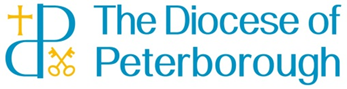 Grace and peace to you, as Lent approaches and we look forwards to Easter.ANCHORED IN THE STORMIf there were A* grades or first class honours degrees for resilience, there would be many graduating in style at the end of this academic year, following a two year course in extreme resilience.  As a Diocesan Board of Education and DBE Education Team, we want to express our heartfelt thanks and gratitude to all who have shown extraordinary resilience in these very challenging times.  At the same time, we want to bear witness to the sustaining presence of Christ and the blessings he bestows on all who anchor their trust in him and make his love known.  The writer to the Hebrews put it like this: ‘We have this hope as an anchor for the soul, firm and secure.’  (Hebrews 6: v19).  Often stormy circumstances in life can give rise to the most dreadful internal turmoil within.  The Archbishop of Canterbury, The Rt Revd Justin Welby, has spoken very openly and honestly about his own struggles with deep depression recently, acknowledging: “My own experience of depression – one of the symptoms of it is self-hatred, self-contempt, real, vicious sense of dislike of oneself”, and yet still affirming in prayer to God: “I know you know me better than I know myself and you still love me”, and reflecting: “And by that I am held.”  We are all affected by adverse circumstances, but do not need to remain victims and can become victors, as we embrace and express God’s love in our lives.Of course, we have not all been in the same boat, and we have not all been through the same storms, but the pandemic has been a unifying factor in stirring us all to work together on a deeper level than before and to overcome some testing trials, which have felt both terrifying and traumatic at times.  As we reach the beginning of the end of this terrible pandemic, may I encourage you to remain anchored to faith in Christ, who loved us and gave himself for us, and is able to sustain us when we’re feeling battered by the rolling billows.Lent takes us from our pandemic stormy seas to a wilderness where Christ faced the coercion and subversion of his greatest spiritual adversary, but this too was a storm of an exceptionally pernicious and perilous kind.  In standing firm in the face of temptation, Christ quoted scriptures that he had learnt by heart, to rebuke the half-truths and deceptions that were put to him, when he was in such a vulnerable place.  We too are privileged to know the scriptures that speak of God’s love for us, as we begin this season of Lent and prepare for the Easter celebrations ahead.  So, at the start of this new half-term, and at the start of each and every day, let us take to heart and be assured, in the midst of our temporary trials and tribulations, remembering too those who have gone before us through past storms, and who worship on another shore and in a greater light, that: ‘Because of the Lord’s great love we are not consumed, for his compassions never fail.  They are new every morning; great is your faithfulness.’  (Lamentations 2: v22,23)As these uplifting scriptures give rise to worship in our hearts and in our lives, may I share with you some wonderful songs of praise, for your blessing and encouragement this new half-term: Will Your Anchor Hold? - YouTube, How Deep the Father's Love For Us - Austin Stone Worship Live - YouTube, The steadfast love of the Lord never ceases. - YouTube, Cornerstone - Hillsong Worship - YouTube, Song What a friend we have in Jesus : Sing by Paul Baloche - YouTube,  Hear the call of the Kingdom | Albert Hall Nottingham | BBC Songs of Praise #Hymns - YouTube and London Community Gospel Choir: Joyful Joyful - YouTube.  I hope these songs of worship be a great blessing to you, as you bless all the children, young people and staff in your care.HEADTEACHERS’ CONFERENCE – EVERY DIMENSION OF EVERY LIFE MATTERS – 24TH MARCHFollowing our opening worship, this term’s Headteachers’ Conference will begin with a keynote address from Dr Ruth Valerio about ‘The Earth’s Life Matters’, addressing vitally important themes about: the environment, climate change, courageous advocacy and ways to help children and young people look after God’s world and love their global neighbours.  Allana Gay will speak about ‘Black Lives Matter’, addressing BAME, UKME and decolonising the curriculum themes.  Alex Carton from Peterborough Cathedral will speak out all that Peterborough Cathedral has to offer educationally and the place it holds in people’s lives.  Lat Blaylock from RE Today, will address the theme of ‘Religious Lives Matter’, illustrating the importance of religion in our world, with 80% of all people on our planet practising some form of religion today, and will consider RE teaching and curriculum design, referencing resources and training courses that would be helpful for teachers, especially for colleagues in the primary school sector.  Dr Anne Lumb will present on ‘Spiritual Lives Matter’, considering afresh the spiritual dimension of pupils’ lives and how Church of England school leaders can most effectively support children’s and young people’s spiritual development.  Please find attached the biographies of all the speakers.  Bookings for headteachers, SLT members, governors and associated clergy can be made via education@peterborough-diocese.org.uk.THE PLATINUM JUBILEE AND THE QUEEN’S REMARKABLE LIFEThe Platinum Jubilee is an incredible one-off opportunity to reflect on and celebrate the Queen's life of service. We want to see a generation of young people serving others with the same commitment and faithfulness that the Queen has demonstrated across her 70 years as monarch. That's why a bunch of brilliant organisations and movements have put together some great resources for use in schools, around the theme of 'On her Majesty's Service'.  These resources look at the values the Queen lives by, and how Jesus' life and teaching have been the motivation for her life of service to her country and the Commonwealth, as well as using examples of other well-known, inspirational people in the public eye. They cover themes such as wellbeing, being a good neighbour, protecting the environment, loving the world around you and justice. Each theme contains thought-provoking content, challenges to broaden young people's thinking, creative activities and prompts for action. The sessions can be delivered weekly throughout April and May, or biweekly from February to May.You can access these resources, all for free, at https://www.theplatinumjubilee.com/learn/schools/.BISHOP DONALD’S LENT BIBLE TEACHING SERIESBishop Donald’s inspiring talks on the four gospels are now available on our diocesan website.HOLY LAND PILGRIMAGEBookings are now open for Bishop Donald’s September pilgrimage to the Holy Land - please see the online brochure.SLA TRAINING COURSES COMING UP SOONNew to RE Leadership Day 1 - Tuesday 1 March 9.30am - 3.30pm, via Zoom led by Lesley PollardThis is the first day of a 2-day training programme for those that are new to the role of Primary RE Subject Lead.  Over the two days we will look at the role of the RE Lead and ways to help you plan for high quality RE in your school.  It is essential that participants complete both days of training (second day on Tuesday 3 May).Sikhs and Sikhism for KS1 and KS2 - Thursday 3 March, 1.00pm - 4.00pm, via Zoom led by Julia Diamond Conway from RE Today Ideas for great learning and progress in RE: Sikhs and Sikhism for KS1 and KS2.Understanding Christianity: Creation and Fall Tuesday 8 March 9.00am – 12.00pm via ZoomLed by Adam Robertson who helped write the Diocese of Peterborough’s RE SyllabusSIAMS Updates and Training for Governors Tuesday 8 March 6.30pm – 8.30pm Jane Lewis via ZoomThis session will provide updates for governors on recent developments in SIAMS and provide support for governors in relation to their role when it comes to working with the school through their inspection processAppeals Training Wednesday 9 March 1.00pm – 3.00pm via ZoomPeter French will be leading this session to outline the process with VA schools and academies, what happens with appeals, and how to prepare a statement of case.To book a place on any of the above SLA training courses, please email: education@peterborough-diocese.org.uk. WEBINARS OPEN TO ALL COMING UP SOONFree RE and Collective Worship Online Training: 21st February, 3:30-4:30pm.Is your school interested in using Fischy Music RE & Collective Worship songs?  Their songs are sung daily in assemblies, services and classrooms all over the UK and beyond to nurture children’s wellbeing.  There are over 125 songs on Fischy Music Online and each song includes:Song videosAudio tracksTeaching ideas Circle time questionsSheet music.As mentioned before half-term, this online training session on Microsoft Teams takes place today, Monday 21st February, at 3:30-4:30pm.  These sessions will focus on using RE & Collective Worship songs and will include:Using the upgraded Fischy Music Online platformBuilding your confidence using Fischy Music OnlineLearning new Fischy songsSharing good practice.To find out more and register, please visit: www.fischy.com/what-we-do/training/.Ofsted Annual Report Webinar – 28th February, 4.00pmThe Ofsted East of England team webinar is now due to take place at 4.00pm on 28th February, entitled: ‘Ofsted annual report – how has this shaped our regional priorities?’  The senior team will share the regional priorities following the launch of Ofsted’s annual report. They will look at what this means within the region and how we can all contribute towards improving the lives of children, pupils and young people in the East of England. This will include discussion about early years/primary, secondary, special and FES, and how this will inform Ofsted’s work within the region.  You can register here, using the following link.  After registering, you will receive a confirmation email containing information about joining the webinar.  The reason given for the change of date by Ofsted is as follows: ‘We are moving the date of our East of England webinar to 28th February 2022. This is to ensure we have the most up-to-date and confirmed information and updates to share with the region following a very uncertain start to the new year.’Tackling Sexual Abuse and Harassment in Schools – 2nd, 9th & 16th March, 4.00 - 5.30pmJoin the Department for Education and subject experts for a series of three 90-minute webinars on Wednesday 2, 9 and 16 March, all starting at 4pm, to support high quality delivery of relationships, sex and health education (RSHE). The webinars will focus on three important topics: domestic abuse, pornography and sexual exploitation. We want to make sure teachers feel supported to do their jobs and to tackle the serious issues raised by the Everyone’s Invited website and Ofsted’s review of Sexual Abuse in Schools and Colleges.   The RSHE curriculum provides an excellent vehicle to create a whole-school culture change and promote pupils’ safety and wellbeing.  The knowledge pupils will gain from RSHE will support their own, and others’ wellbeing, and help them build positive and safe relationships. These events will provide an opportunity for teachers, teaching assistants, designated safeguarding leads, SENCOs and PSHE leads in schools and local authorities to hear from experts who will share their knowledge and experience of delivering these sensitive topics in the classroom. Speakers include: •	Nicole Jacobs - the Domestic Abuse Commissioner •	Nanya Coles – SafeLives.  Nanya is the Safe Young Lives Programme Lead who works to understand, design and develop learning and interventions which are informed by the voice and experiences of young people.  •	Dr Elly Hanson – a clinical psychologist and researcher with expertise on pornography and the psychological underpinning of RSHE pedagogy •	The Safer Young Lives Research Centre at University of Bedfordshire •	The PSHE Association – the national association for PSHE / RSHE professionals.These events are free to attend – please register via: https://orcula.com/tackling-sexual-abuse-and-harassment-in-schools/register.  If you have already registered, please use the secure link found in your confirmation email to make changes or cancel your existing registration.  If you require any technical support, please contact: support@orcula.com. PRIMARY ESSENTIALSMay I also highlight for you this series of innovative online CPD sessions, specially designed for colleagues leading in primary education by ASCL, with complimentary access for all primary leaders regardless of ASCL membership:Raising writing standardsPie Corbett, education trainer, writer and author, Talk for WritingPrimary Ofsted Inspection with a focus on reading and literacyPhil Minns, HMI Specialist Adviser - Early Years and Primary, OfstedEYFS: A focus on the question of assessmentDr Julian Grenier, Headteacher, Sheringham Nursery School and Children's CentreEffective primary curriculum planningMary Myatt, education adviser and writerA focus on governance in primary trustsEmma Knights OBE, Chief Executive, National Governance AssociationA focus on disadvantaged pupils in primaryMarc Rowland, adviser for improving outcomes for disadvantaged learners, Unity Schools PartnershipEffective strategic thinking for successful primary leadershipRob Carpenter, CEO, Inspire Partnership Multi Academy TrustEffective teaching of languages in primarySuzanne O'Farrell, ASCL MFL Consultant and former HeadteacherDfE/Standards Testing Agency: primary assessments updateColin Watson, Deputy Director, Research and Assessment Development, Department for EducationSupporting you as a leaderRachel Bertenshaw, ASCL Deputy Director of Member Support, and former HeadteacherSix tricks for successful financial leadershipJulia Harnden, ASCL Funding Specialist, and former school leaderGovernance in a single maintained schoolSam Henson, Director of Policy and Information, National Governance Association All of the above sessions will be hosted by ASCL Primary Leadership Specialist, Tiffnie Harris.To take part in any or all of the above Primary Essentials online CPD sessions, simply register via https://www.ascl.org.uk/primaryessentials. You will then receive links to join the sessions and access the recordings.ARCHBISHOP OF YORK’S YOUNG LEADERS AWARDElizabeth Howat from the Archbishop of York’s Youth Trust has written to say: ‘I just wanted to let you know that our new free resource for Lent Way Maker has now gone live for schools to download. It would be great if you were able to share this resource with your schools. I’ve attached a PDF with more details, and I’ve also attached an image that can be used online or in your newsletter. The resources can be accessed here: www.abyyt.com/lent. With 6 weeks of content, Way Maker takes pupils on a journey through Lent, reflecting on Jesus’ ministry and his example of being a 'Way Maker' and serving others. The 6 sessions help pupils to explore what it means to be: servant hearted, compassionate, accepting, bold, forgiving and a light in the darkness. Way Maker helps pupils consider what these examples mean for their own lives and the practical actions they can take to become way makers in their community. Each week includes:IntroductionsBible linksA videoQuestions and challengesA prayerThis resource can be used in the classroom or in collective worship. Challenges can be done individually or as a group or class.  Watch the introduction video to the resource below, to find out more. Sign up here to download the resources: www.abyyt.com/lent.’EASTER RESOURCESAndy Silver, Director of PopUK, has been in touch to say: ‘Our Easter resources are now FREE for all diocesan primary schools.  Three songs with accompanying lesson videos are now available to help teachers teach the complete Easter story - Palm Sunday, Good Friday & Easter Sunday.  These resources, written for KS2, will help children understand the wonderful message of hope that Easter brings.’  For further details, please contact:t: 07980 692688 e: andysilver@me.com web: www.PopUK.org NEW POPUK MEMBERSHIP NOW AVAILABLE https://www.popuk.org/membership-benefits.WORLD EDUCATION SUMMIT ONLINEMay I also highlight the World Education Summit Programme, with details of world class speakers such as John Hattie, Dylan Wiliam, and Andreas Schleicher, and a new workshop feature designed to give teachers and leaders access to instantly implementable practical tools, resources and strategies for use in classrooms and schools. Further details are attached.THE NATIONAL COLLEGEWhitney Odling has been in touch to say: ‘Please see below a link to our 2-minute explainer video around The National College’s platform, a link to some of our customer podcasts and school testimonials.The National College's Explainer Video/Training PlatformAn Educators Insight PodcastsThe National College - TestimonialsPlease see below a full summary and costings for your school membership.Proposal for a 1 year’s membership (discounted costing’s below)I have applied a 25% discount to each school bracket below, this is something we do not usually offer:Schools with up to 20 staff - £558.75 + VATSchools with up to 50 staff - £746.25 + VAT Schools with up to 100 staff - £933.75 + VAT Schools with up to 150 staff - £1121.25 + VAT The package includes the following:Over 600 + webinars during the 12 months Access to 120 + mandatory courses over 12 months Access to 385 school policies, customisable to your schoolWill cover all staff in school with their training (Support Level to Governor Level) Certification for each staff member for each webinar completed to evidence learning Question and Answer opportunities to our experts on completion Dashboard reporting to track and evidence staff CPDLog any external CPD completed in the platformAllocate and direct training to staff across school using our new watch list feature Upload your own CPD videos and documents and track and evidence completion **NEW APP** just been launched, making it easier to access training anywhere, anytime and on any device! Easy access for all staff remotely with our new smartphone app (iOS and Android) without the need to provide staff with laptops/devicesIf your schools would like to take advantage of the discounted membership costings and above and would like to schedule a Team’s call with me to have a demonstration of our training platform, then please ask them to click the link below and book a meeting via my calendar link. Whitney's Diary 2022’FREE DEBT SUPPORT FOR FAMILIES WITH CHRISTIANS AGAINST POVERTY (CAP)CAP is a Christian charity organisation supporting adults that are struggling with debt. This national charity works with partner churches across the UK to help the most vulnerable out of poverty.  All CAP services are completely free and are available to all.Poverty is a major issue for our society.  It has an impact on so many areas - physical and mental health, family relationships and it can affect children’s learning and development. Even before the current cost of living crisis, many people in debt would borrow just to pay bills, or ration their heating to save money or skip meals. Too many try to manage things themselves for several years before they even approach someone like CAP for help. CAP can bring hope to a bleak situation.CAP offers a debt management service which is unique.  When someone rings CAP, a debt coach from a local church will arrange to see them, normally in their home.  Information collected from the client is processed and our team negotiates with creditors and works out the best route out of debt. Locally, there can be practical and emotional help too, emergency food, fuel top ups or just listening and encouraging over a cup of tea. CAP deals with the whole person, not just debts. If you know of families struggling with debt, please let them know about CAP. If someone needs help they should ring free on 0800 328 0006.  For more information on any of CAP’s other services do visit www.capuk.org or contact the local Centre in Northampton on 07796 636965. Further details are attached, and if you would like publicity material this can be provided for you via https://capuk.org/downloads/external_affairs/Multi-Service-Referral-Brochure.pdf or by contacting the Northampton Centre.GEDDINGTON CHURH OF ENGLAND PRIMARY SCHOOLI was delighted to visit Geddington CE Primary School shortly before half-term, and to meet with James Sherlock, the new Headteacher.  James has kindly written a few words to introduce his school: ‘Here at Geddington we support our children in reaching their God-given potential so that they are able to experience all the joy that life has to offer. We are enabling our children to ‘live life in all its fullness’ (John 10:10).To achieve this, we enable students to:Be informed and knowledgeable about our village, our town and our world.Be willing and brave enough to take action and make a difference.Encourage each other to do the same.This is underpinned by Geddington’s Christian values:Respect: “Do to others what you would have them do to you.” Matthew 7:12Care: “A new command I give you: love one another as I have loved you.” John 13:34Excellence: “If anything is excellent or praiseworthy, think about such things.” Philippians 4:8Responsibility: “Whatever you do, work heartily.” Colossians 3:23Joy: “Take delight in the Lord, and he will give you the desires of your heart.” Psalm 37:4For our collective worship we focus on one value per term, with one term dedicated to the theme of Christian Life – this year’s theme is Trusting in God. In addition, we have a singing worship, key stage specific worships and a celebration worship at the end of the week. We have excellent links with our local church, and the children love it when Reverend Gillian leads us in worship. We also have visits from the Salvation Army and CSALT to ensure variety in our collective worship.One of the things we love to celebrate here at Geddington is our Global Neighbours award for children who have gone out of the way to have a positive impact on the world around them. Recently we have had children litter picking, showing kindness to local residents and using their birthday money to buy food for the local foodbank. We are very proud of our community and our strong Christian ethos and the kind and supportive atmosphere that makes Geddington a wonderful place to be.’Covid Workforce Support Fund The COVID-19 workforce fund has been extended to help eligible settings cover the cost of workforce absences experienced from 22 November 2021 until Friday 8 April 2022.  OTHER DfE UPDATES The DfE has released information on pre-elections guidance for schools and Trusts.  The DfE have published guidance for schools on political impartiality.  It applies to schools, LA, governors and Trusts.  There is more guidance here .  More guidance on DfE behaviour hubs has been published.The DfE has added links to information about adjustments to the way we calculate Key Stage 4 performance measures and 16 to 18 performance measures for 2021 to 2022.NATIONAL EDUCATION NEWS & THIS WEEK’S SAFEGUARDING BRIEFINGA compilation of all the latest academy and school news by school improvement consultant Tony Stephens is attached, together with this week’s safeguarding briefing from specialist safeguarding consultant Andrew Hall.AND FINALLYMay I wish you every blessing for the season of Lent!  ‘May the grace of the Lord Jesus Christ, and the love of God, and the fellowship of the Holy Spirit be with you all.’  (2 Corinthians 13: v14)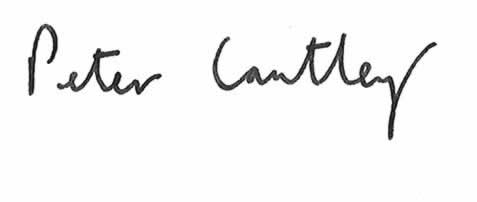 Peter CantleyDiocesan Director of Education 